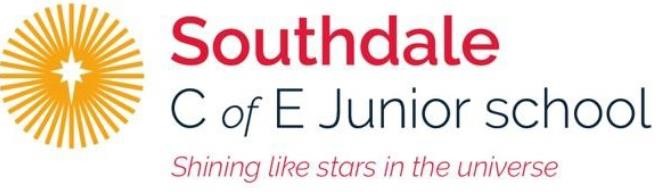 Year 5 – Week beginning 15th JuneNarrative Journey- Mount EverestThe time to begin your climb is drawing closer, but are you ready? Before you set off you must be prepared for whatever obstacles or dangers you may encounter on your ascent. Do you know the route inside out? Are you equipped to conquer the tallest mountain in the world? Only time will tell…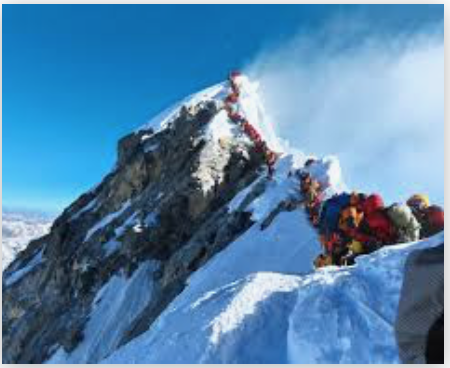 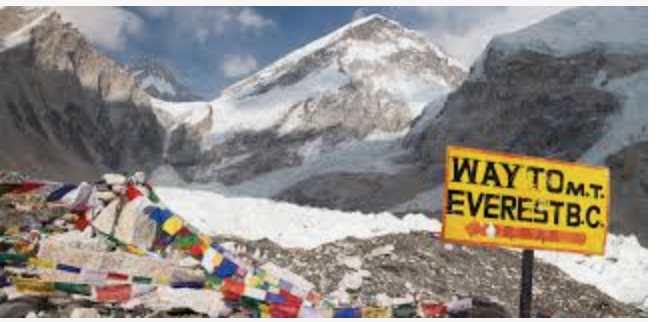 EnglishYour task this week is to write a survival guide explaining how to climb Mount Everest. Watch Miss Zeller’s video and use her model and success criteria to guide you. Remember you guide could be the difference between life and death. Good luck!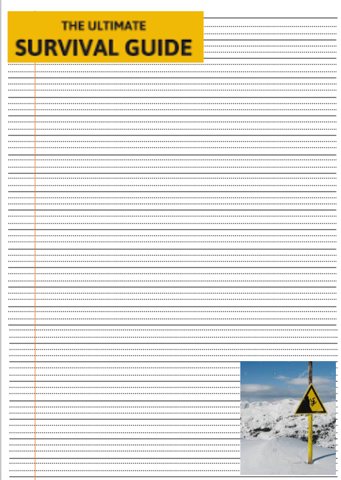 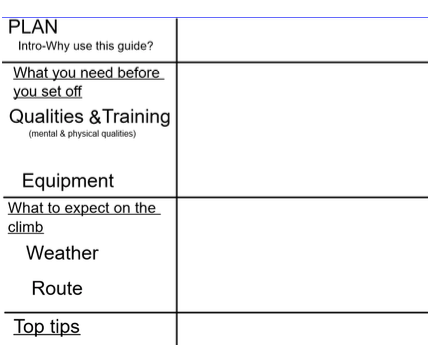 Geography 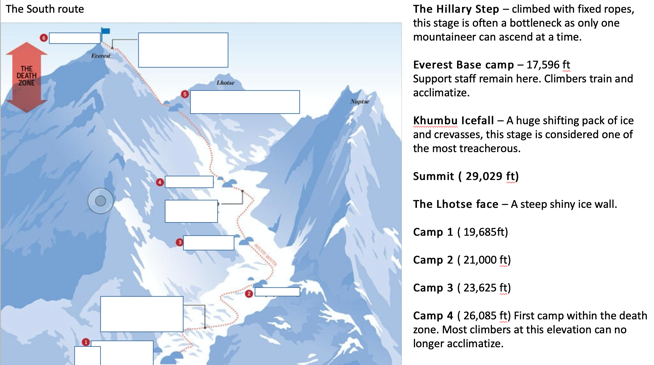 In Geography you will be investigating the south col route that Hillary followed when conquering Everest.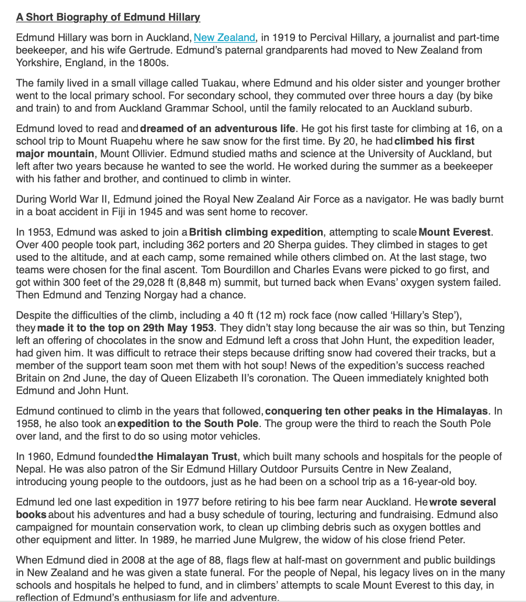 Reading In reading we will be exploring a biography of Edmund Hilary.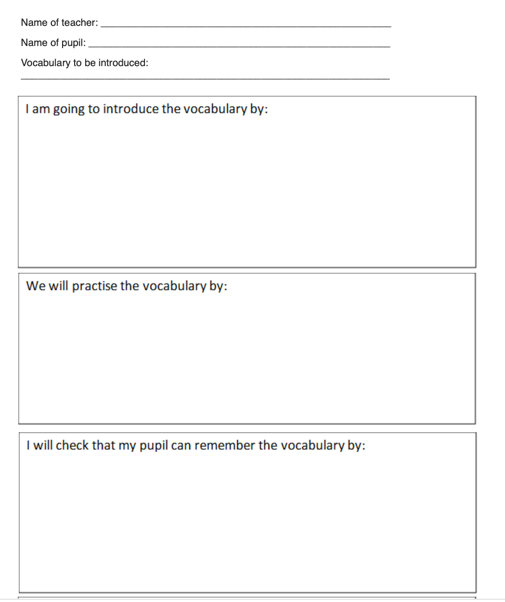 French 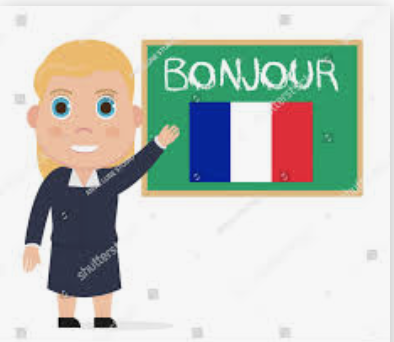 In French you will be practising your vocabulary by planning and teaching your own French lesson!Maths Monday WALT:  consolidate our arithmetic knowledgeTuesday WALT: solve word problems involving addition and subtractionWednesday WALT: solve word problems involving multiplication and divisionThursday WALT: solve 2 step word problems involving the 4 operationsFriday WALT: consolidate our arithmetic knowledgeAdditional Learning Oak National Academy - Have a go at the science lessons:https://www.thenational.academy/online-classroom/year-5/foundation#subjectsTTR Battle - Can you get yourself into the top 10 biggest improvers or highest scorers?https://play.ttrockstars.com/authReading for pleasureUse Audible books to Listen to ‘Arlo Finch in the Valley of Fire’https://stories.audible.com/pdp/B078MNZ1DW?ref=adbl_ent_anon_ds_pdp_pc_pg-1-cntr-0-31 